What Healing Touch Did for Me…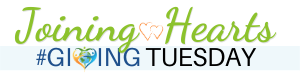 